Berufsfachschule BaselSearch results for "Französische Filme"Author / TitlePlace, Editor, YearMedientypCall number / AvailabilityImbach, Thomas 1962-Mary : Queen of ScotsO.O. : Twentieth Century Fox Home Entertainment, 2014DVD-SpielfilmMARYavailable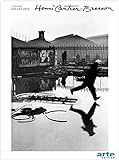 Cartier-Bresson, HenriHenri Cartier-Bresson : 11 Filme von und über Henri Cartier-BressonBerlin : Absolut Medien, 2008DVD-Sachfilm77 CARTavailable